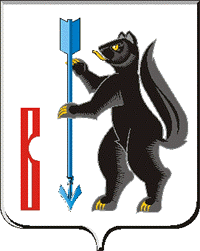 РОССИЙСКАЯ ФЕДЕРАЦИЯСВЕРДЛОВСКАЯ ОБЛАСТЬДУМА ГОРОДСКОГО ОКРУГА ВЕРХОТУРСКИЙР Е Ш Е Н И Еот «27» апреля 2018 года  № 17г. ВерхотурьеО внесении изменений в Решение  Думы городского округа Верхотурский от 13 декабря 2017 года №72«О бюджете городского округа Верхотурский на 2018 год и плановый период 2019 и 2020 годов»В соответствии с Бюджетным кодексом Российской Федерации, Положением «О бюджетном процессе в городском округе Верхотурский», утвержденным Решением Думы городского округа Верхотурский от 28 марта 2012 года №18 (с внесенными изменениями), на основании статьи 21 Устава городского округа Верхотурский,  Дума городского округа Верхотурский РЕШИЛА:Внести в Решение Думы городского округа Верхотурский от 13 декабря 2017 года №72 «О бюджете городского округа Верхотурский на 2018 год и плановый период 2019 и 2020 годов» с внесенными изменениями (Решение Думы городского округа Верхотурский от 14.02.2018 №2, от 04.04.2018 №8, от 12.04.2018 №14) следующие изменения:Подпункт 1 пункта 1 изложить в новой редакции: общий объем доходов бюджета городского округа Верхотурский на 2018 год – 657929,9 тысяч рублей;общий объем расходов бюджета городского округа Верхотурский на 2018 год – 663394,9 тысяч рублей;дефицит бюджета городского округа Верхотурский  на 2018 год в сумме 5465,0 тысяч рублей;2) Абзац 1 подпункта 3 пункта 1 изложить в новой редакции:объем межбюджетных трансфертов из областного бюджета на 2018 год в сумме 579104,3 тысяч рублей;Абзац 1 подпункта 4 пункта 1 изложить в новой редакции:объем бюджетных ассигнований, направляемых из бюджета городского округа Верхотурский на исполнение публичных нормативных обязательств городского округа Верхотурский на 2018 год – 28403,6 тысяч рублей;Абзац 1 подпункта 5 пункта 1 изложить в новой редакции:объем бюджетных ассигнований, направляемых из бюджета городского округа Верхотурский на исполнение муниципальных программ городского округа Верхотурский на 2018 год – 601833,1 тысяч рублей; 5)  Абзац 1 подпункт 6 пункта 1 изложить в новой редакции:объем бюджетных ассигнований Дорожного фонда городского округа Верхотурский на 2018 год – 58275,1 тысяч рублей, в том числе объем бюджетных ассигнований на осуществление расходов на строительство (реконструкцию), капитальный ремонт, ремонт и содержание автомобильных дорог общего пользования (за исключением автомобильных дорог федерального значения), – 58015,1 тысяч рублей;6) Подпункт 1 пункта 2 изложить в новой редакции:Объем субсидий из бюджета городского округа Верхотурский на 2018 год юридическим лицам (за исключением субсидий муниципальным учреждениям), индивидуальным предпринимателям, физическим лицам – производителям товаров, работ, услуг (далее – субсидии производителям товаров, работ и услуг) в сумме 4795,1 тысяч рублей, в том числе по следующим видам:1.1)  Субсидии из бюджета городского округа Верхотурский на поддержку общественных объединений добровольной пожарной охраны, осуществляющих деятельность на территории городского округа Верхотурский в объеме  – 240,6 тысяч рублей;1.2) Субсидии некоммерческим организациям (за исключением государственных (муниципальных) учреждений), для финансирования деятельности Народной дружины правоохранительной направленности городского округа Верхотурский в объеме  – 72,8 тысяч рублей;1.3) Субсидии юридическим лицам,  обеспечивающим перевозку пассажиров городского округа Верхотурский на возмещение разницы расходов от продажи детских проездных билетов  в объеме  – 441,9 тысяч рублей;1.4) Субсидии юридическим лицам,  обеспечивающим перевозку пассажиров городского округа Верхотурский на возмещение разницы расходов от продажи единых социальных проездных в объеме  – 57,9 тысяч рублей;1.5) Субсидии юридическим лицам,  обеспечивающим перевозку пассажиров городского округа Верхотурский на возмещение убытков по городским, пригородным и междугородним муниципальным маршрутам в объеме  – 193,8 тысяч рублей;1.6) Субсидии некоммерческим организациям (за исключением государственных (муниципальных) учреждений),  на мероприятия, реализуемые путем предоставления субсидий Верхотурскому фонду поддержки малого предпринимательства в объеме  – 472,5 тысяч рублей;1.7) Субсидии из бюджета городского округа Верхотурский на возмещение части расходов юридическим лицам,  предоставляющим банные услуги населению городского округа Верхотурский в объеме  – 341,1 тысяч рублей1.8) Субсидии организациям или индивидуальным предпринимателям, являющимся исполнителями коммунальных услуг, в целях возмещения затрат, связанных с предоставлением гражданам, проживающим на территории городского округа Верхотурский, меры социальной поддержки по частичному освобождению от платы за коммунальные услуги в объеме – 2850,0 тысяч рублей;1.9) Субсидии  некоммерческим организациям (за исключением государственных (муниципальных) учреждений) на мероприятия общественными организациями городского округа Верхотурский в объеме  – 124,5 тысяч рублей.7) Приложение 1, утвержденное подпунктом 1 пункта 3 изложить в новой редакции (приложение 1);8) Приложение 2, утвержденное подпунктом 2 пункта 3 изложить в новой редакции (приложение 2);         9) Приложение 5, утвержденное подпунктом 5 пункта 3 изложить в новой редакции (приложение 5); 10) Приложение 6, утвержденное подпунктом 6 пункта 3 изложить в новой редакции (приложение 6);11)  Приложение 7, утвержденное подпунктом 6 пункта 3 изложить в новой редакции (приложение 7);12) Приложение 8, утвержденное подпунктом 8 пункта 3 изложить в новой редакции (приложение 8);13) Приложение 9, утвержденное подпунктом  9 пункта 3 изложить в новой редакции (приложение 9);14)  Приложение 12, утвержденное подпунктом 6 пункта 3 изложить в новой редакции (приложение 12);15) Приложение 14, утвержденное подпунктом 6 пункта 3 изложить в новой редакции (приложение 14);  Настоящее Решение вступает в силу со дня его подписания.3. Настоящее Решение опубликовать в информационном бюллетене «Верхотурская неделя» и разместить на официальном сайте городского округа Верхотурский.4. Контроль исполнения настоящего Решения возложить на постоянную планово-бюджетную комиссию Думы городского округа Верхотурский (Марков М.Ю.).              Главагородского округа Верхотурский                                               А.Г.Лиханов           Председатель Думыгородского округа Верхотурский                                         И.А.Комарницкий    